Western Australia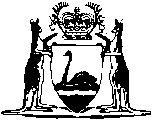 Fisheries Act 1905		This Act was repealed by the Fish Resources Management Act 1994 s. 265(a) (No. 53 of 1994) as at 1 Oct 1995.		There are no Word versions of this Act, only PDFs in the Reprinted Acts database are available.